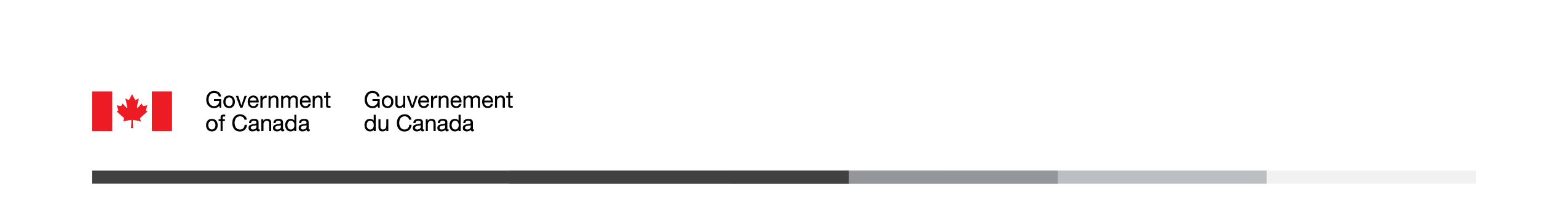 Firearms Public Awareness Campaign – Phase 1: All Canadians EvaluationACET Methodological ReportPrepared for Public Safety and Emergency Preparedness Supplier: EKOS RESEARCH ASSOCIATES INC.Contract Number: OD160-220836/001/CYContract Value: $56,400.01Award Date: June 2, 2021Delivery Date: March 31, 2022Registration Number: POR-010-21For more information on this report, please contact:
ps.communications-communications.sp@canada.caCe rapport est aussi disponible en français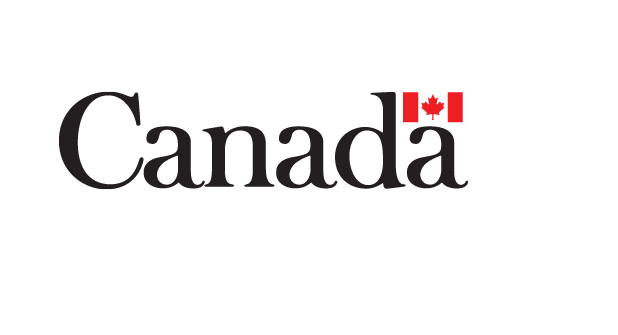 Firearms Public Awareness Campaign EvaluationACET Methodological ReportPrepared for Public Safety and Emergency Preparedness  Supplier: EKOS RESEARCH ASSOCIATES INC.Date: March 31, 2022This public opinion research report presents the methodology for two online surveys conducted by EKOS Research Associates Inc. on behalf of Public Safety Canada. The research was conducted in two phases, the first with 2,118 Canadian adults and was collected between June 17 and 29, 2021. The second phase included 2,019 Canadian adults and was collected between March 7 and 18, 2022. Cette publication est aussi disponible en français sous le titre : Évaluation de la campagne de sensibilisation du public aux armes à feu – Rapport méthodologique de l’OÉCPThis publication may be reproduced for non-commercial purposes only. Prior written permission must be obtained from Public Safety Canada. For more information on this report, please contact ps.communications-communications.sp@canada.ca.Catalogue Number:PS4-288/1-2022E-PDFInternational Standard Book Number (ISBN):978-0-660-42902-1Related publications registration number: POR-010-21Catalogue Number PS4-288/1-2022F-PDFISBN 978-0-660-42903-8© Her Majesty the Queen in Right of Canada, as represented by the Minister of Public Works and Government Services, 2022.Table of ContentsSummary	5A.	Campaign Background	5B.	Methodology – Quantitative research	6C.	Political Neutrality Certification	7Appendix A:	Detailed Methodology Appendix B: 	Pre-Campaign ACET QuestionnaireAppendix C: 	Post-Campaign ACET QuestionnaireSummaryEKOS Research Associates Inc. is pleased to submit this report to Public Safety Canada detailing the methodology of two online surveys assessing the ad recall from the Firearms Public Awareness Campaign. The goal of this campaign was to raise awareness about the rise of gun violence in  and the actions being taken by the Government of Canada to address it.Campaign BackgroundThe Minister of Public Safety's mandate letter outlined the Government's commitment to take action to further reduce firearms-related violence, including by strengthening gun control laws, targeting gang violence and illegal firearms trafficking, and banning assault-style firearms. On May 1, 2020, the Government of Canada announced the prohibition of over 1,500 models of assault-style firearms and certain components of some newly prohibited firearms. These models represent nine categories of firearms and two types identified by characteristic. Public Safety Canada has developed a national campaign to raise awareness and educate Canadians and firearms owners of the need to reduce violent crime by limiting illicit access to firearms. The campaign focused on raising awareness and understanding among Canadians 18+ (slight skew to men) to raise awareness and understanding of the actions being taken by the Government of Canada to address gun violence.The research included two components:Pre-Campaign Evaluation using the standardized ACET Baseline online survey, with Canadian adults, to assess pre-campaign awareness of the subject matter, including: Aided and unaided awareness of general GC advertising, along with advertising related to firearms in  Aided and unaided awareness of the subject matter Post-campaign evaluation using the standardized ACET Post-Campaign online survey, with Canadian adults to assess: The unaided and aided awareness of the Firearms Public Awareness Campaign adsMessage recall Where the ads had been seenAided and unaided awareness of firearms in Application of results The results of this research will allow Public Safety Canada to assess the recall of the ad campaign based on feedback from the survey data and analysis.Methodology – Quantitative researchTwo bilingual, national online surveys were conducted: one as a pre-campaign baseline, in advance of the campaign launch, and one at the end of the campaign to measure change in awareness, and to assess the impact of the campaign. The baseline survey included 2,118 Canadian adults, and was collected between June 17 and 29, 2021. The post campaign sample included 2,019 Canadians adults, and was collected between March 7 and 18, 2022. Each sample strived for a 60% representation among men as previous research conducted on behalf of Public Safety Canada showed that men are slightly more represented in the firearms owners audience and this demographic information should be taken into account due to the subject matter of the campaign. Each survey instrument included the Advertising Campaign Evaluation Tool (ACET) questions used by the Government of Canada in all of its advertising evaluation research, along with additional questions testing impact on perceptions targeted through the campaign. Each sample included randomly selected respondents from all provinces and territories. Each survey sample relied on EKOS’ Probit panel, which is assembled using a random digit dial process for sampling from a blended land-line cell-phone frame, and provides full coverage of Canadians with telephone access. The distribution of the recruitment process is meant to mirror the actual population in  (as defined by Statistics Canada). As such, our more than 120,000 member panel can be considered representative of the general public in  (meaning that the incidence of a given target population within our panel very closely resembles the public at large) and margins of error can be applied. Appendix A provides the details of the methodology for these pre- and post-campaign surveys. The pre- and post-campaign questionnaires can be found in Appendix B and C.Notes on the interpretation of the findings The opinions and observations expressed in this document do not reflect those of Public Safety Canada. This report was compiled by EKOS Research Associates Inc. based on research conducted specifically for this project.Political Neutrality CertificationI hereby certify as Senior Officer of EKOS Research Associates Inc. that the deliverables fully comply with the Government of Canada political neutrality requirements outlined in the on Communications and Federal Identity and the Directive on the Management of Communications. Specifically, the deliverables do not include information on electoral voting intentions, political party preferences, standings with the electorate, or ratings of the performance of a political party or its leaders.Signed by: 		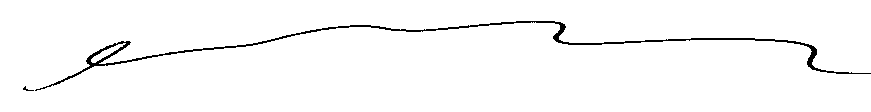 		Susan Galley (Vice President) Appendix APre- and Post-Campaign ACET MethodologyAPPENDIX A: Pre- and Post-Campaign ACET MethodologyThe Advertising Campaign Evaluation Tool (ACET) consisted of a baseline and post-campaign survey, featuring questions used by the Government of Canada in all of its advertising evaluation research. The ACET focused on recall of the campaign, along with questions testing the impact of the ads on perceptions and behaviour. The average time it took respondents to complete the survey was seven minutes for the baseline, and 10 minutes for the post-campaign survey. The baseline survey was pre-tested with 30 respondents (20 in English, 10 in French), and the post-campaign survey was pre-tested with 27 respondents (17 in English, 10 in French). Since no significant changes were made these cases were retained in the final sample. In each case, respondents to the online survey were 18 years of age and older and were randomly selected, striving for a mix of 60% men and 40% women. The sample included all provinces and territories, and the survey was administered in English and French, as well as with an accessible link for those using a mobile phone or screen reading technology. The survey sample relied on an EKOS’ Probit panel, which is assembled using a random digit dial process for sampling from a blended land-line cell-phone frame and provides full coverage of Canadians with telephone access. The distribution of the recruitment process is meant to mirror the actual population in Canada (as defined by Statistics Canada). As such, our more than 120,000-member panel can be considered representative of the general public in Canada (meaning that the incidence of a given target population within our panel very closely resembles the public at large) and margins of error can be applied. All households/individuals in the Probit panel are contacted by telephone and the nature of the panel is explained in greater detail (as are EKOS’ privacy policies) and demographic information is collected. At this time, the online/off-line as well as landline/cell phone status is ascertained to determine the method of completing surveys (i.e., online, telephone, or mail). This variable of ‘type of telephone service’ (cell phone only, landline only or both) collected at the time of screening is used to determine cell phone only sample. As with any random digit dialing sample, Probit panel cases are considered to be a probability-based sample. In the baseline survey, the total number of completed cases in the sample was 2,118 and was collected between June 17 and 29, 2021. The post-campaign survey was collected between March 7 and 18, 2022 including 2,019 cases. The associated margin of error is up to plus or minus 2.2%, at a .95 confidence interval (i.e., 19 times out of 20) in each sample. The regional distribution is as follows:Regional DistributionSurvey data collection adhered to the Government of Canada standard for public opinion research as well as all applicable industry standards. EKOS informed respondents of their rights under the Privacy Act and the Access to Information Act and ensured that those rights were protected throughout the research process. This included: informing respondents of the purpose of the research; identifying both the sponsoring department and the research supplier; informing respondents that their participation in the study is voluntary, and that the information provided would be administered according to the requirements of the Privacy Act. Once the survey data was collected, each database was reviewed for data quality. Coding was also completed. Survey results were weighted based on Statistics Canada data according to age, gender and region to ensure the sample was representative of the general public aged 18 years and older. Data tables were created for each survey to isolate results for major subgroups to be used in the analysis (e.g., results for each age segment, gender, region, education and household income). Other subgroups include mother tongue, respondents born in Canada, family with children, employment, and Government of Canada ad recall (in general and for firearms). Response Rates and Non-Response Bias The response rate for the online pre-campaign baseline survey was 18.7%, using a formula developed by the Marketing Research Intelligence Agency in conjunction with the Government of Canada. A total of 13,237 email invitations were sent, of which 58 were returned as undeliverable, for a resulting valid sample of 13,179. A total of 2,118 valid cases were completed and combined with another 356 respondents who were screened out of the survey as ineligible, as the responding numerator in the calculation of the response rate. In the post-campaign, 9,673 invitations were sent, of which 495 were undeliverable for a valid sample of 9,178. In addition to the 2,019 valid cases that completed the survey, 293 respondents were screened out of the survey. The resulting response rate was 25.1%.Response RateA comparison of each unweighted sample with 2016 Census figures from Statistics Canada suggests that there are similar sources of systematic sample bias in the survey, following patterns typically found in most general public surveys. There is a somewhat more educated sample in each survey than found in the population with 31% reporting university degrees in the baseline and 29% in the post-campaign survey, compared with 23% in the population. There is also an under representation of Canadians born outside of Canada in each survey (14% in the baseline and 12% in the post-campaign survey versus 22%). As previously described, each sample was weighted by age, gender and region. Appendix BPre-campaign ACET QuestionnaireAppendix B: Pre-Campaign acet QuestionnaireINTRO  Thank you for taking the time to complete this survey dealing with current issues of interest to Canadians. Si vous préférez répondre au sondage en français, veuillez cliquer sur français. Your participation is voluntary and your responses will be kept entirely confidential. The survey takes about 5 minutes to complete. The survey is registered with the Research Verification Services operated by the Canadian Research Insights Council (CRIC). Click here if you wish to verify its authenticity (project code 20210614-EK988053-21Quantitative2021-06-142021-07-10130002000). To view our privacy policy, click here.If you require any technical assistance, please contact online@ekos.com.D1A [1,7] Do you, or does anyone in your household, work for any of the following organizations?SELECT ALL THAT APPLYA marketing research firm	1 A magazine or newspaper	2 An advertising agency or graphic design firm	3 A political party	4 A radio or television station	5 A public relations company	6 Federal or provincial government	7 None of the above	98Prefer not to say	99 D1B Are you...Male gender	1Female gender	2Gender diverse	3Prefer not to say	99QAGEX In what year were you born?Year:	77 Prefer not to say	9999QAGEY Hesitant, QAGEX; <18 or NR, terminateIn which of the following age categories do you belong?Less than 18 years old	1 18 to 24	225 to 34	335 to 44	445 to 54	555 to 64	665 or older	7Prefer not to say	99 D1E In which province or territory do you live?Alberta	1British Columbia	2Manitoba	3New Brunswick	4Newfoundland and Labrador	5Nova Scotia	6Ontario	7Prince Edward Island	8Quebec	9Saskatchewan	10Northwest Territories	11Nunavut	12Yukon	13None of the above	99 Q1 CORE QUESTIONS Over the past three weeks, have you seen, read or heard any advertising from the Government of Canada?Yes	1No	2 Don't know/not sure	99 Q2 [1,19]Think about the most recent ad from the Government of Canada that comes to mind. Where have you seen, read or heard this ad?Select all that applyCinema	1Internet website	2Magazines	3Newspaper (daily)	4Newspaper (weekly or community)	5Outdoor billboard	6Pamphlet or brochure in the mail	7Public transit (bus or subway)	8Radio	9Television	10Twitter	11YouTube	12Facebook	13Instagram	14LinkedIn	15Snapchat	16Spotify	17Other, specify:	77Don't know/not sure	99Q3What do you remember about this ad?Please specify:	77Don't know/not sure	97Q4How did you know that it was an ad from the Government of Canada?Please specify:	77Don't know/not sure	97T1A CAMPAIGN SPECIFIC QUESTIONS Over the past three weeks, have you seen, read or heard any Government of Canada advertising about firearms or gun violence?Yes	1No	2 Don't know/not sure	99 T1B [1,20]Where have you seen, read or heard this advertising about firearms or gun violence?Select all that applyCinema	1Facebook	2Internet Websites	3Magazines	4Newspaper (daily)	5Newspaper (weekly or community)	6Outdoor billboards/signage	7Pamphlet or brochure in the mail	8Public transit (bus or subway)	9Radio	10Television	11Twitter	12YouTube	13Instagram	14Snapchat	15Spotify	17LinkedIn	18Other, specify:	77 Don't know/not sure	99T1C [1,3]What do you remember about this ad?Please specify:	77Don't know/not sure	99T1DA Have you heard anything about reducing gun violence in Canada?Yes, I have heard about it and I recall some of the details	1Yes, I have heard about it but I don't know any of the details	2Don't know/not sure	99 T1DB [1,19]Where have you seen, read or heard about reducing gun violence?SELECT ALL THAT APPLYCinema	1Internet website	2Magazines	3Newspaper (daily)	4Newspaper (weekly or community)	5Outdoor billboard	6Pamphlet or brochure in the mail	7Public transit (bus or subway)	8Radio	9Television	10Twitter	11YouTube	12Facebook	13Instagram	14LinkedIn	15Snapchat	16Spotify	17Other, specify:	77 Don't know/not sure	99T1E Have you heard of any new measures the Government of Canada has announced lately to address gun-related violence?Yes	1No	2Don't know/not sure	99T1E2What new measures have you heard about or seen?Please specify:	77Don't know/not sure	99T1F How much of a threat to public safety do you think gun violence is in your community?No threat at all	1A minimal threat	2A moderate threat	3A considerable threat	4A significant threat	5Don't know/not sure	99T1G Would you say that the regulation of firearms in Canada is too strict, not strict enough, or strikes the right balance?Not strict enough	1Strikes the right balance	2Too strict	3Don't know/not sure	99T1H To what extent do you support or oppose the ban of assault-style firearms in Canada?Strongly oppose 	1Slightly oppose	2Neither oppose nor support	3Slightly support	4Strong support	5Don't know/not sure	99DEMIN  DEMOGRAPHIC QUESTIONS Finally, a few questions for statistical purposes only. Please be assured that all of your answers will remain completely confidential.D1 Which of the following categories best describes your current employment status? Are you...SELECT ONLY ONEWorking full-time (30 or more hours per week)	1Working part-time (less than 30 hours per week)	2Self-employed	3Unemployed, but looking for work	4A student attending full-time school	5Retired	6Not in the workforce (Full-time homemaker, unemployed but not looking for work)	7Other employment status	77Prefer not to say	99D2 What is the highest level of formal education that you have completed?SELECT ONLY ONEGrade 8 or less	1Some high school	2High school diploma or equivalent	3Registered Apprenticeship or other trades certificate or diploma	4College, CEGEP or other non-university certificate or diploma	5University certificate or diploma below bachelor's level	6Bachelor's degree	7Post graduate degree above bachelor's level 	8Prefer not to say	99D3 Are there any children under the age of 18 currently living in your household?Yes	1No	2Prefer not to say	99D4 Which of the following categories best describes your total annual household income, including income from all household members, before taxes are deducted?Under $20,000	1Between $20,000 and $39,999	2Between $40,000 and $59,999	3Between $60,000 and $79,999	4Between $80,000 and $99,999	5Between $100,000 and $149,999	6$150,000 or above	7Prefer not to say	99D5 Where were you born?Born in Canada	1Born outside Canada (Specify the country):	2Prefer not to say	99D6 Born outside Canada, D5In what year did you first move to Canada?Record year:	77 Prefer not to say	99D7 [1,2] What is the language you first learned at home as a child and still understand?SELECT UP TO TWOEnglish	1French	2Other language, specify:	77 Prefer not to say	99D8 Do you live in a household where there are firearms present?Yes	1No	2Prefer not to say/Don't know	99THNK  That concludes the survey. This survey was conducted on behalf of Public Safety Canada. We thank you very much for taking the time to answer this survey, it is greatly appreciated.THNK2 We regret that your responses have shown that you are ineligible to participate in this survey. Thank you for your time.Appendix CPost-Campaign ACET QuestionnaireAppendix C: Post-Campaign Acet QuestionnaireINTRO  Thank you for taking the time to complete this survey dealing with current issues of interest to Canadians. Si vous préférez répondre au sondage en français, veuillez cliquer sur français. Your participation is voluntary and your responses will be kept entirely confidential. The survey takes about 5 minutes to complete. The survey is registered with the Research Verification Services operated by the Canadian Research Insights Council (CRIC). Click here if you wish to verify its authenticity (project code 20210614-EK988053-21Quantitative2021-06-142021-07-10130002000). To view our privacy policy, click here.If you require any technical assistance, please contact online@ekos.com.D1A [1,7] Do you, or does anyone in your household, work for any of the following organizations?SELECT ALL THAT APPLYA marketing research firm	1 A magazine or newspaper	2 An advertising agency or graphic design firm	3 A political party	4 A radio or television station	5 A public relations company	6 Federal or provincial government	7 None of the above	98Prefer not to say	99 D1B Are you...Male gender	1Female gender	2Gender diverse	3Prefer not to say	99QAGEX In what year were you born?Year:	77 Prefer not to say	9999QAGEY Hesitant, QAGEX; <18 or NR, terminateIn which of the following age categories do you belong?Less than 18 years old	1 18 to 24	225 to 34	335 to 44	445 to 54	555 to 64	665 or older	7Prefer not to say	99 D1E In which province or territory do you live?Alberta	1British Columbia	2Manitoba	3New Brunswick	4Newfoundland and Labrador	5Nova Scotia	6Ontario	7Prince Edward Island	8Quebec	9Saskatchewan	10Northwest Territories	11Nunavut	12Yukon	13None of the above	99 Q1 CORE QUESTIONS Over the past three weeks, have you seen, read or heard any advertising from the Government of Canada?Yes	1No	2 Don't know/not sure	99 Q2 [1,19] Yes, Q1Think about the most recent ad from the Government of Canada that comes to mind. Where have you seen, read or heard this ad?Select all that applyCinema	1Facebook	2Internet website	3Magazines	4Newspaper (daily)	5Newspaper (weekly or community)	6Outdoor billboards	7Pamphlet or brochure in the mail	8Public transit (bus or subway)	9Radio	10Television	11Twitter	12YouTube	13Instagram	14LinkedIn	15Snapchat	16Spotify	17Other, specify:	77Don't know/not sure	99Q3 Yes, Q1What do you remember about this ad?Please specify:	77Don't know/not sure	97Q4 Yes, Q1How did you know that it was an ad from the Government of Canada?Please specify:	77Don't know/not sure	97T1A CAMPAIGN SPECIFIC QUESTIONS Over the past three weeks, have you seen, read or heard any Government of Canada advertising about firearms or gun violence?Yes	1No	2 Don't know/not sure	99 T1B [1,20] Yes, T1AWhere have you seen, read or heard this advertising about firearms or gun violence?Select all that applyCinema	1Facebook	2Internet Websites	3Magazines	4Newspaper (daily)	5Newspaper (weekly or community)	6Outdoor billboards/signage	7Pamphlet or brochure in the mail	8Public transit (bus or subway)	9Radio	10Television	11Twitter	12YouTube	13Instagram	14LinkedIn	15Snapchat	16Spotify	17Other, specify:	77 Don't know/not sure	99T1C [1,3] Yes, T1AWhat do you remember about this ad?Please specify:	77Don't know/not sure	99T1DA Have you heard anything about reducing gun violence in Canada?Yes, I have heard about it and I recall some of the details	1Yes, I have heard about it but I don't know any of the details	2Don't know/not sure	99 T1DB [1,19] Yes, T1DAWhere have you seen, read or heard about reducing gun violence?SELECT ALL THAT APPLYCinema	1Internet website	2Magazines	3Newspaper (daily)	4Newspaper (weekly or community)	5Outdoor billboard	6Pamphlet or brochure in the mail	7Public transit (bus or subway)	8Radio	9Television	10Twitter	11YouTube	12Facebook	13Instagram	14LinkedIn	15Snapchat	16Spotify	17Other, specify:	77 Don't know/not sure	99T1E Have you heard of any new measures the Government of Canada has announced lately to address gun-related violence?Yes	1No	2Don't know/not sure	99T1E2What new measures have you heard about or seen?Please specify:	77Don't know/not sure	99T1F How much of a threat to public safety do you think gun violence is in your community?No threat at all	1A minimal threat	2A moderate threat	3A considerable threat	4A significant threat	5Don't know/not sure	99T1G Would you say that the regulation of firearms in Canada is too strict, not strict enough, or strikes the right balance?Not strict enough	1Strikes the right balance	2Too strict	3Don't know/not sure	99T1H To what extent do you support or oppose the ban of assault-style firearms in Canada?Strongly oppose 	1Slightly oppose	2Neither oppose nor support	3Slightly support	4Strong support	5Don't know/not sure	99T1IAINTRO Here are some ads that have recently been broadcast on various media.T1IA <Displays a YouTube 30 second video ad><Displays a Youtube 6 second video ad, randomized among 3> Over the past two months, have you seen these ads?Yes	1No	2Don't remember/not sure	99T1IBINTRO Here are some ads that have recently been broadcast on various media.T1IB<Displays a set of 3 banner ads, randomized among 3 set>Over the past two months, have you seen this ad?Yes	1No	2Don't remember/not sure	99T1ICINTRO Here are some ads that have recently been broadcast on various media.T1IC<Displays a set of 3 banner ads, randomized among 2 set>
Over the past two months, have you seen this ad?Yes	1No	2Don't remember/not sure	99T1J [1,20] Yes, T1IA, T1IB or T1ICWhere have you seen these <[T1IA = 1 and T1IB = 2,99 and T1IC = 2,99]video ads?[ELSE]ads?>Click here to review the ads you've seen. Select all that applyCinema	1Magazines	2Newspaper (daily)	3Newspaper (weekly or community)	4Outdoor billboards/signage	5Pamphlet or brochure in the mail	6Public transit (bus or subway)	7Radio	8Television	9Facebook	10Twitter	11YouTube	12Instagram	13Spotify	14Internet Websites	15Other, specify:	77 Don't know/not sure	99T1K [1,5]What do you think is the main point these ads are trying to get across?Please specify:	77Don't know/No response	99PRET1L Please indicate your level of agreement with the following statements about these ads.Click here to review the ads.T1LAThese ads catch my attention Strongly disagree 1	12	23	34	4Strongly agree 5	5No response	99T1LBThese ads are relevant to me Strongly disagree 1	12	23	34	4Strongly agree 5	5No response	99T1LCThese ads are difficult to follow Strongly disagree 1	12	23	34	4Strongly agree 5	5No response	99T1LDThese ads do not favour one political party over another Strongly disagree 1	12	23	34	4Strongly agree 5	5No response	99T1LEThese ads talk about an important topic Strongly disagree 1	12	23	34	4Strongly agree 5	5No response	99T1LFThese ads provide new information Strongly disagree 1	12	23	34	4Strongly agree 5	5No response	99T1LGThese ads clearly convey that the Government of Canada has taken measures recently to address gun-related violence Strongly disagree 1	12	23	34	4Strongly agree 5	5No response	99DEMIN  DEMOGRAPHIC QUESTIONSFinally, a few questions for statistical purposes only. Please be assured that all of your answers will remain completely confidential.D1 Which of the following categories best describes your current employment status? Are you...SELECT ONLY ONEWorking full-time (30 or more hours per week)	1Working part-time (less than 30 hours per week)	2Self-employed	3Unemployed, but looking for work	4A student attending full-time school	5Retired	6Not in the workforce (Full-time homemaker, unemployed but not looking for work)	7Other employment status	77Prefer not to say	99D2 What is the highest level of formal education that you have completed?SELECT ONLY ONEGrade 8 or less	1Some high school	2High school diploma or equivalent	3Registered Apprenticeship or other trades certificate or diploma	4College, CEGEP or other non-university certificate or diploma	5University certificate or diploma below bachelor's level	6Bachelor's degree	7Post graduate degree above bachelor's level 	8Prefer not to say	99D3 Are there any children under the age of 18 currently living in your household?Yes	1No	2Prefer not to say	99D4 Which of the following categories best describes your total annual household income, including income from all household members, before taxes are deducted?Under $20,000	1Between $20,000 and $39,999	2Between $40,000 and $59,999	3Between $60,000 and $79,999	4Between $80,000 and $99,999	5Between $100,000 and $149,999	6$150,000 or above	7Prefer not to say	99D5 Where were you born?Born in Canada	1Born outside Canada (Specify the country):	2Prefer not to say	99D6 Born outside Canada, D5In what year did you first move to Canada?Record year:	77 Prefer not to say	99D7 [1,2] What is the language you first learned at home as a child and still understand?SELECT UP TO TWOEnglish	1French	2Other language, specify:	77 Prefer not to say	99D8 Do you live in a household where there are firearms present?Yes	1No	2Prefer not to say/Don't know	99THNK  That concludes the survey. This survey was conducted on behalf of Public Safety Canada. We thank you very much for taking the time to answer this survey, it is greatly appreciated.THNK2 We regret that your responses have shown that you are ineligible to participate in this survey. Thank you for your time.Province/RegionBaselinePost-CampaignBritish Columbia and Territories303280Alberta 243248Manitoba & Saskatchewan 142139Ontario 836814Quebec 452428Atlantic 142110Total 2,1182,019Pre-campaignPost-CampaignTotal Invited13,2379,673Invalid00Unresolved58495In-scope Responding10,7056,866Responding Units2,4742,312Response Rate (R/(U+IS+R)18.7%25.1%